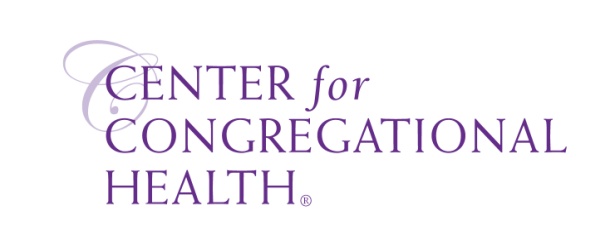 Pastor Search ProcessPastor Search CommitteePhase One:  Getting AcquaintedPrayerGetting to know each otherSelection of officersEstablishing:Search ProcessMaking Decisions (quorum, methods, etc.)ConfidentialityMeeting TimesCommunication to Congregation  (First communication should include explanation of stages.  Then communicate monthly or as stages proceed)Phase Two:  PreparationMeet and Work with Transition Team on the following tasks;Heritage Celebrate the pastGive opportunity for congregation to grieve and healMissionDetermine the core values of the congregationExplore what it means to be missionalLeadershipUpdate the church’s documentsExamine how the congregation makes decisionsExplore staffing needsConnectionsClarify the church’s denominational / external alliances and relationshipsFutureSeek future direction of the church by examining the church’s resources and core valuesDevelop a profile of church and its demographicsDevelop and execute a Pastoral Leadership Expectations Profile that describes the congregation’s expectations for its next pastorConduct exit interview with former pastorConduct interviews with current staff members and congregational leadersPhase Three:  Considering CandidatesGather names (set a deadline)Church members and friends of membersOrganizationsSeminaries and Divinity SchoolsRead resumes and prayerfully consider themPrioritize candidates relative to “Pastoral Leadership Expectations Profile”  and fit with the “Church Profile” Phase Four:  Contact/Interview/DiscernContacting CandidatesEstablish number of high priority candidatesSend them a letter inquiring about their interest, along with the church, congregation and community profilesConduct First InterviewConsider where and when to meet, spouse attendance, reimbursement, assurance of confidentiality and integrityAsk questions that have been developed before the interviewDetermine how to conclude interviewVisit and Worship in Candidate’s ChurchConduct Second InterviewNotify other candidatesConsider where and when, spouse attendance, reimbursementAsk questions that have been developed before the interviewOffer interview with staff ministersPermission to conduct criminal and credit checksCheck references and seek to “go behind” with additional referencesIn consultation with Stewardship Committee, prepare compensation packageConduct Third InterviewPresent formal compensation package (usually not with the entire Search Committee)Answer any lingering questions that candidate or committee may haveEstablish that candidate will accept if called and then determine when candidate can visit church (congregational visits and / or trial sermon)Phase Five:  Call/Install/AssimilateInformation about the candidate to the congregationVisit of the candidateExtending the congregational callWelcoming the new pastor Ongoing support model